　　　　　　外海地区子育て支援センター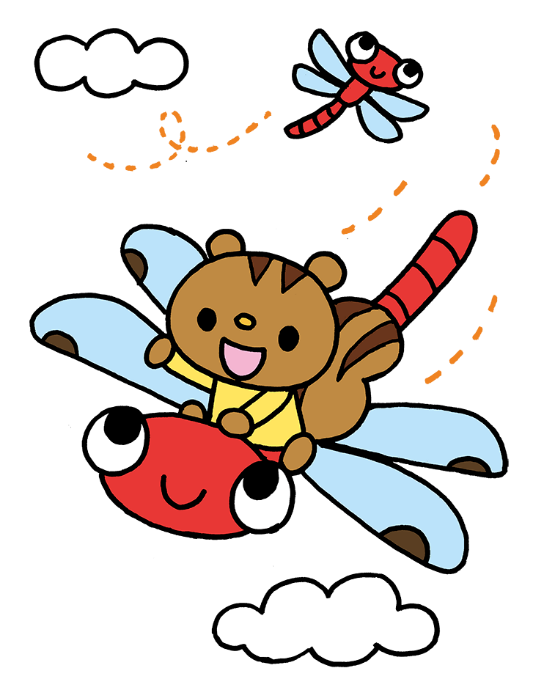 　　　　　　　　　　つばめサークルだより黒崎聖母保育園	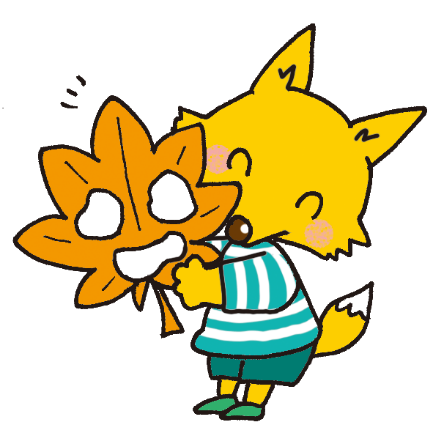 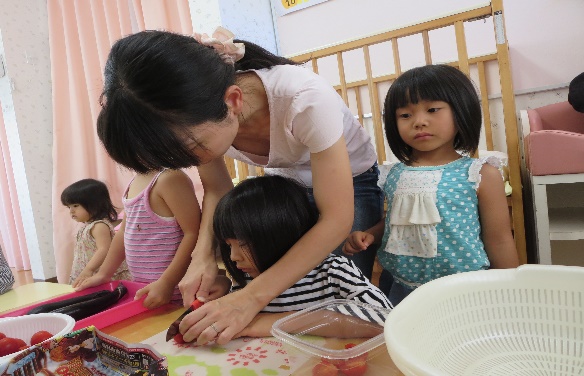 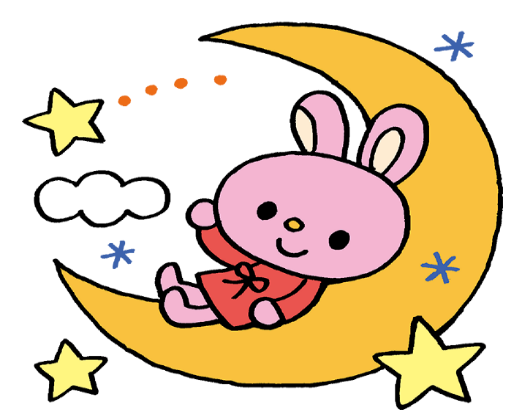 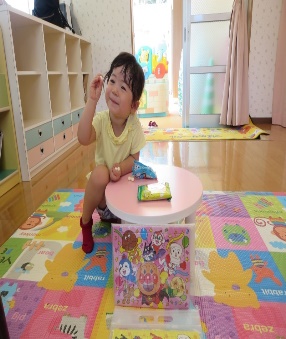 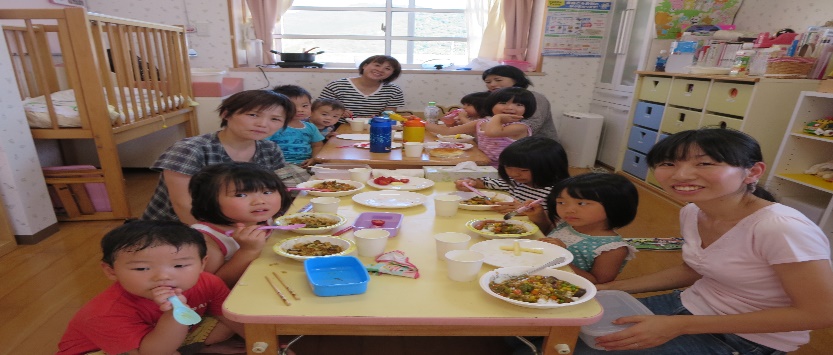 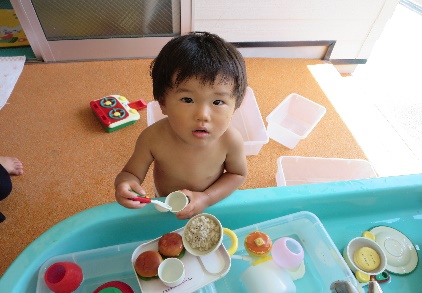 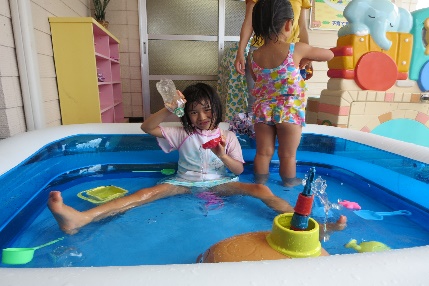 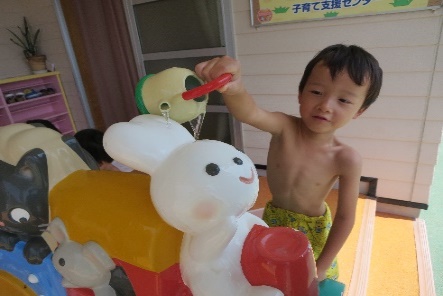 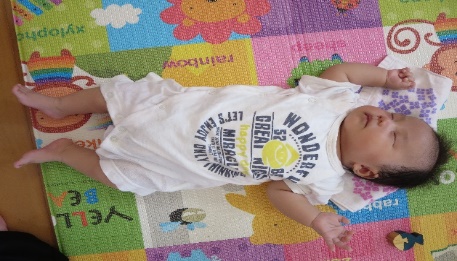 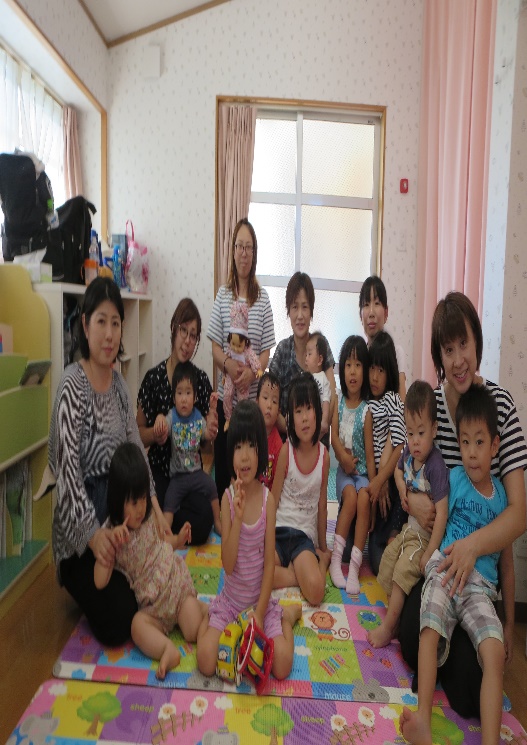 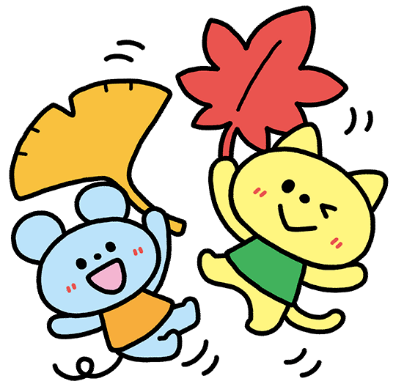 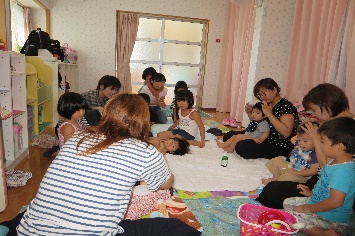 １０月　　　　　　　１０月　　　　　　　１０月　　　　　　　１０月　　　　　　　１０月　　　　　　　１０月　　　　　　　１０月　　　　　　　日月火水木金土土１２３４５６６７８９１０１１１２１３１３１４１５１６１７ベビーマッサージ（11時スタート）１８１９２０２０２１２２２３２４・人形劇（９：５０集合)・クッキング２５２６２７２７２８２９３０３１